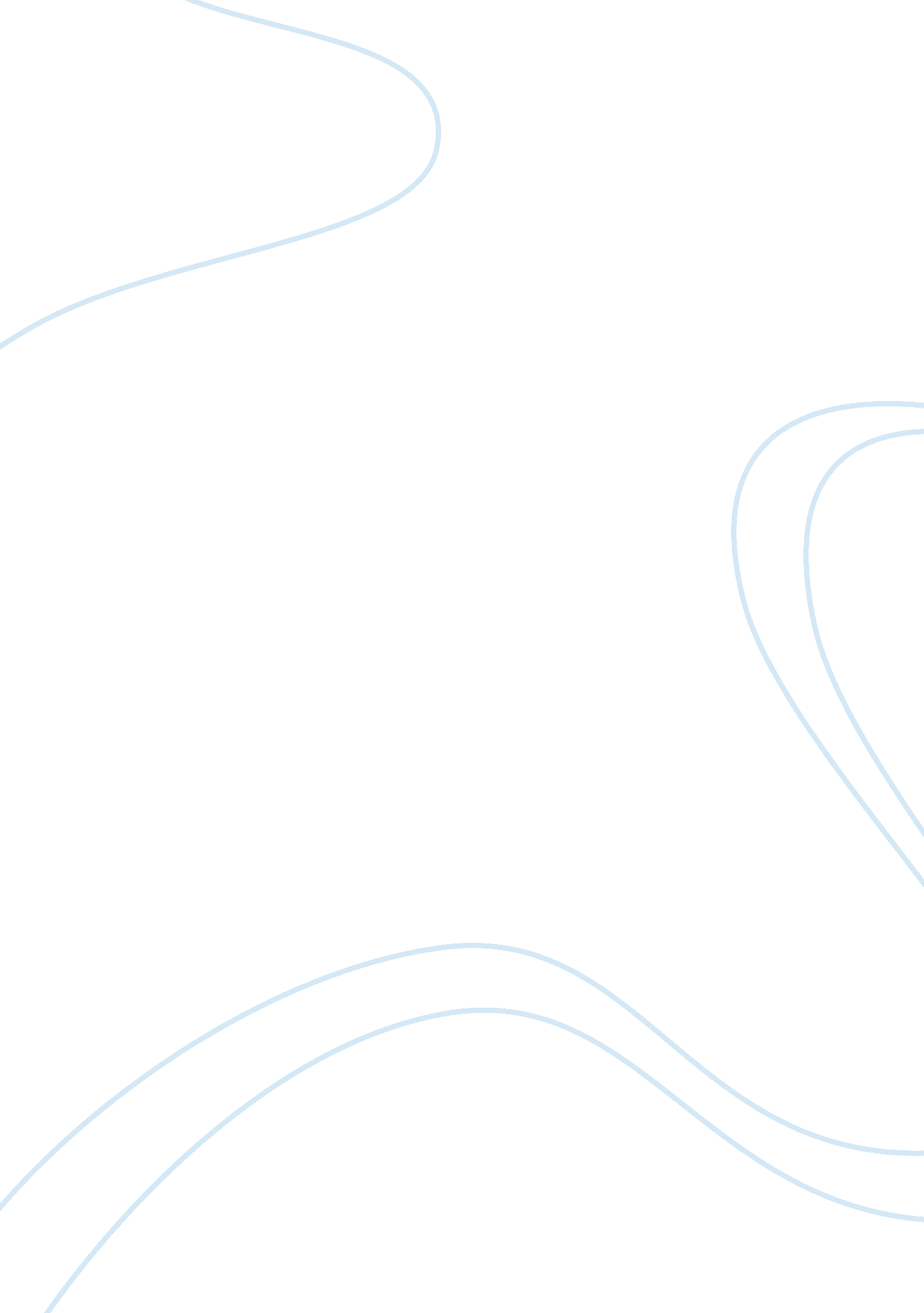 Mental illness and violenceHealth & Medicine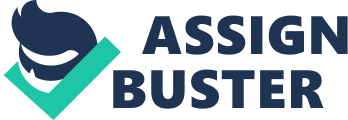 Mental Illness and Violence Summary The article, Mental Illness and Violence, by Donna Sabella (49-52) was published in the American Journal of Nursing on January 2014. This article explores public perceptions with regard to mental illness and the incidence of violence in the American society. The author highlights that the public links mental illness to increased acts of violence in the society. However, research shows that mental illness does not necessary result in violence. 
A look into the history of violence reveals that even mentally fit persons have been perpetrators of violence. Based on the insights raised in the article, there are critical emotional and behavioral factors that contribute to violence. In this respect, mental illness is not primarily to blame for violence in the society. The author concludes by proposing a healthy approach to both mental illness and violence. 
Analysis 
Donna Sabella’s article raises fundamental issues that are relevant to the contemporary American society. Based on the statistics presented in the article, it is evident that hundreds of people lose their lives to violence. It is, therefore, important to consider the diverse and dynamic sources of violence. 
In particular, the outright association of mental illness with violence is misinformed. Stakeholders in both the health and security sectors need to collaborate in working out solutions that best address the welfare of all persons. Doing so will alleviate the stigma of mental illness and subsequently address the root cause of violence. 
Reflection 
Both mental illness and violence are critical problems to address in the societal setting. At a personal level, Donna Sabella’s article serves as a revelation to the missed realties that surround mental disorders and acts of violence. Finally, this assignment mobilizes the need for public participation in addressing social issues. 
Works Cited 
Sabella, Donna. Mental Illness and Violence. American Journal of Nursing, Vol. 114, No. 1 January 2014. 